Приложение 1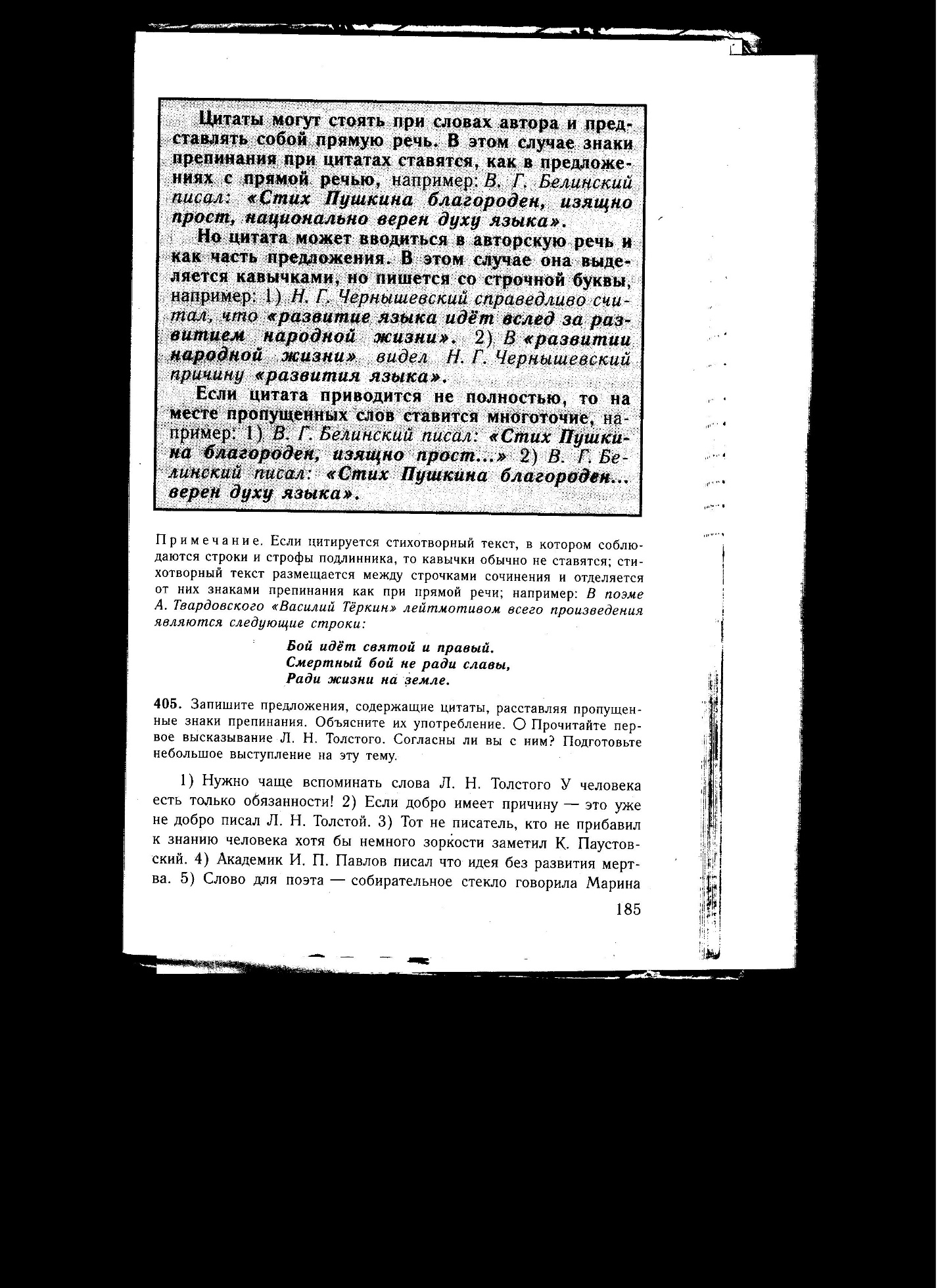 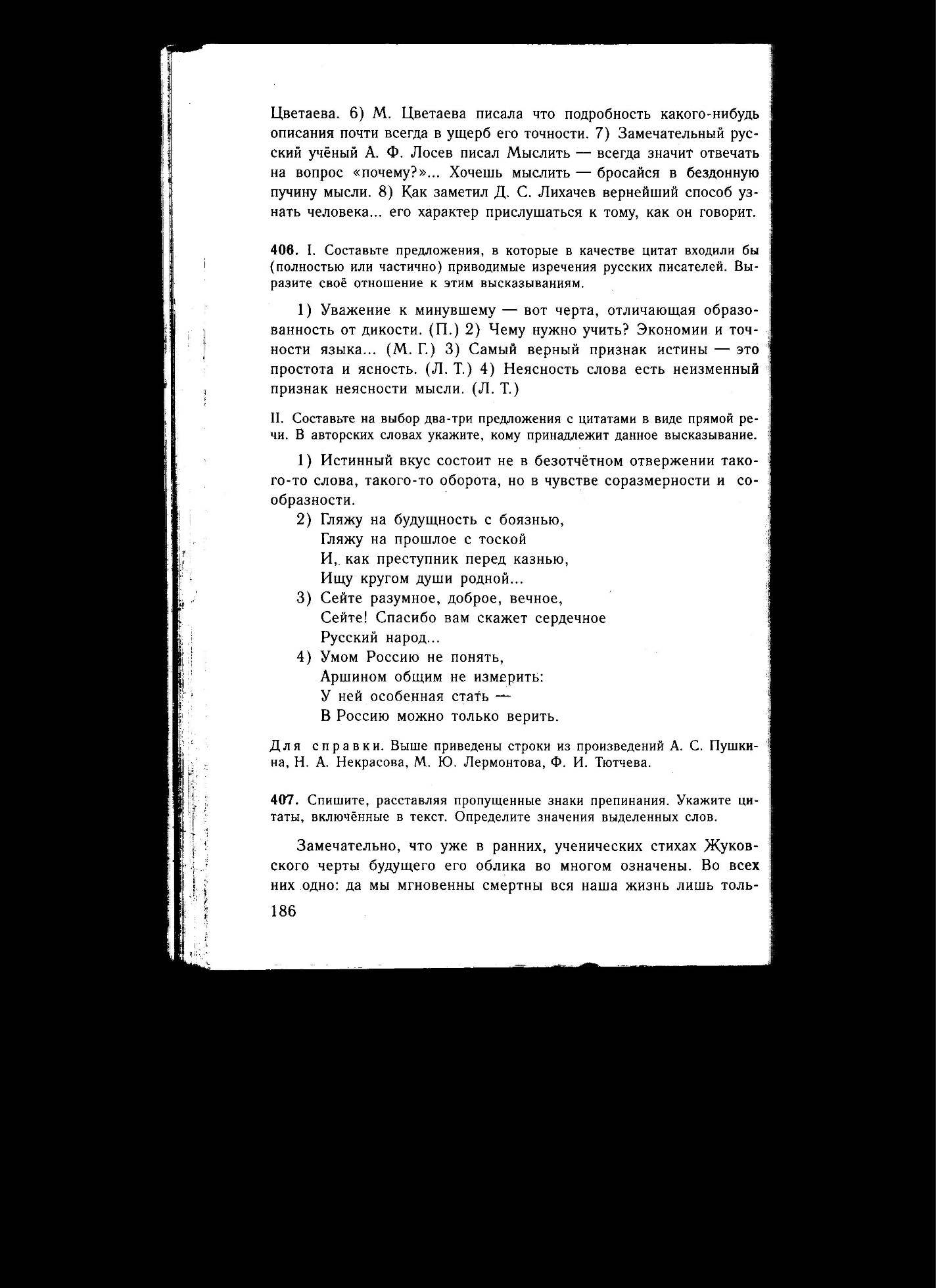 8б класс8б класс8б класс8б класс8б классДатаПредметСодержаниеСодержаниеСрок сдачивторник 12.05Русский языкТема: «Цитаты и знаки препинания при них» Выполнить сканированное задание (Приложение 1) 1/ Выучить определение: Цитата – это дословная выдержка из текста для подтверждения своей мысли 2/ с 185, выучить знаки при цитатах (обратить внимание на примечание: если цитируете более одной строки стихов, то сохраняете стихотворную форму и в кавычки цитату не заключаете) 3/ с 186, у 406Тема: «Цитаты и знаки препинания при них» Выполнить сканированное задание (Приложение 1) 1/ Выучить определение: Цитата – это дословная выдержка из текста для подтверждения своей мысли 2/ с 185, выучить знаки при цитатах (обратить внимание на примечание: если цитируете более одной строки стихов, то сохраняете стихотворную форму и в кавычки цитату не заключаете) 3/ с 186, у 40613.05вторник 12.05Физика п. 70.  Глаз, как оптическая система. Оптические приборыhttps://youtu.be/tw2SGrcVbHAЛабораторная работа № 11 с. 230-231   https://youtu.be/yR62ChoVHRI  работа в тетради   https://cloud.mail.ru/public/5ksM/37RnMt9jn    п. 70.  Глаз, как оптическая система. Оптические приборыhttps://youtu.be/tw2SGrcVbHAЛабораторная работа № 11 с. 230-231   https://youtu.be/yR62ChoVHRI  работа в тетради   https://cloud.mail.ru/public/5ksM/37RnMt9jn   14.05вторник 12.05Химия«Окислительно  – восстановительные реакции».         параграф 44 , стр.265 – 268 пересказ , повторить  определения.«Окислительно  – восстановительные реакции».         параграф 44 , стр.265 – 268 пересказ , повторить  определения.вторник 12.05АлгебраПроверочная работа,№1,2,3,4,7.на стр.280Проверочная работа,№1,2,3,4,7.на стр.28014.05вторник 12.05Литература«Ж.Б.Мольер. «Мещанин во дворянстве» ( сцены) Сатира на дворянство и невежественных  буржуа.читать комедию, контрольные вопросы: с 295 (1,2,3)«Ж.Б.Мольер. «Мещанин во дворянстве» ( сцены) Сатира на дворянство и невежественных  буржуа.читать комедию, контрольные вопросы: с 295 (1,2,3)15.05вторник 12.05Английский язык (Дюкина А.Н.)Тема урока: Семейные традиции . Контроль умений аудирования.  Контроль лексических и грамматических навыковЗадание1.  - выполнить задания по аудированию (аудиофайлы прикреплены в закрытой  группе для 8б  класса)https://cloud.mail.ru/public/YUTg/3wainAKMC https://cloud.mail.ru/public/3qGE/4uPvDHAGQhttps://cloud.mail.ru/public/hFkC/2UtWeixZF Задание 2 - письменно выполнить задание по лексике и грамматикеhttps://cloud.mail.ru/public/2LHc/3WSkQcQYE Тема урока: Семейные традиции . Контроль умений аудирования.  Контроль лексических и грамматических навыковЗадание1.  - выполнить задания по аудированию (аудиофайлы прикреплены в закрытой  группе для 8б  класса)https://cloud.mail.ru/public/YUTg/3wainAKMC https://cloud.mail.ru/public/3qGE/4uPvDHAGQhttps://cloud.mail.ru/public/hFkC/2UtWeixZF Задание 2 - письменно выполнить задание по лексике и грамматикеhttps://cloud.mail.ru/public/2LHc/3WSkQcQYE 12.05вторник 12.05Английский язык (Лебедева С.П.)Тема урока: Семейные традиции. Контроль умений аудирования.  Задания по аудированию https://cloud.mail.ru/public/438X/2tkxsWoTn  Аудиофайлы:Задание 1 https://cloud.mail.ru/public/3U5g/2AERNDFiz Задание 2 https://cloud.mail.ru/public/kYC8/4CXsouMRH Задание 3 https://cloud.mail.ru/public/2rs9/2752qSigT Тема урока: Семейные традиции. Контроль умений аудирования.  Задания по аудированию https://cloud.mail.ru/public/438X/2tkxsWoTn  Аудиофайлы:Задание 1 https://cloud.mail.ru/public/3U5g/2AERNDFiz Задание 2 https://cloud.mail.ru/public/kYC8/4CXsouMRH Задание 3 https://cloud.mail.ru/public/2rs9/2752qSigT 14.05вторник 12.05БиологияРефлекторная деятельность нервной системы. Просмотреть видеоурок https://resh.edu.ru/subject/lesson/2474/main/  Стр. 232-240 читать.стр.240-241 №1, 4, 5, 6, 8, 9Рефлекторная деятельность нервной системы. Просмотреть видеоурок https://resh.edu.ru/subject/lesson/2474/main/  Стр. 232-240 читать.стр.240-241 №1, 4, 5, 6, 8, 915.04среда 13.05ИсторияИсторияОбщественная мысль. Публицистика. Литература. Пресса. Образование. Российская наука и техника. Русская архитектура. Живопись и скульптура. Музыкальное и театральное искусство в XVIII веке. Стр. 72-100 читать. Стр. 81 вопрос № 1,  стр. 86 вопрос № 4,  стр. 101 вопрос № 1 из рубрики «Думаем, сравниваем, размышляем» (на выбор)15.05среда 13.05Русский Русский Тема: «Итоговое повторение»Итоговая контрольная работаСписать текст, вставить буквы и знаки препинания, раскрыть скобки. 2. Выполнить разборыПо тр(о/а)пинке ведущей (в)глубь леса наша группа вышла к п(а/о)ляне(4). Измуче(нн/н)ые(3) (не)лёгкой(2) дорогой мы решили сделать пр(е/и)вал. (В)начале (не)обходимо было поставить п(о/а)латки и разв(е/и)сти костёр. Теперь когда большая часть пути была пройде(нн/н)а можно было (не)много п(е/и)редохнуть и набрат..ся сил для дальнейшего пут(е/и)шествия.(В)течени(и/е) часа (не)большой лагерь был разбит. (Не)смотря на тума(нн/н)ую погоду, мы с большим удовольствием сидели у медле(н/нн)о разг(а/о)рающегося к(о/а)стра и готовили (не)замысловатый ужин.. жаре(н/нн)ую рыбу пойма(нн/н)ую совсем (не)давно и варё(нн/н)ую картошку пореза(н/нн)ую большими кусками. Приготовле(н/нн)ая еда и (не)спешная беседа помогли нам скрасить вечер.(На)утро собрав вещи мы снов(о/а) тронулись в путь. Наша дорога т..нулась (в)доль красивого густого леса окружё(н/нн)ого в(с/з)паха(н/нн)ыми полями и зал(е/и)вными лугами пор..сшими болотной (а/о)сокой. Пр(и/е)дстояло пройти ещё (не)мало чтобы достич.. назначе(нн/н)ого места где нас давно ждали.14.05среда 13.05Французский языкФранцузский языкТема урока: контроль навыков чтения с полным понимание и письменной речиупр 34  с. 20  сделать письменный перевод текста (а), выполнить письменно на французском языке задание (b): переписать текст с заменой местоимения13.05среда 13.05Технология (девочки)Технология (девочки)Повторить пройденный материалсреда 13.05Технология (мальчики)Технология (мальчики)Повторить пройденный материалсреда 13.05ГеометрияГеометрияСвойства описанного четырехугольника.п.78, №69818.05среда 13.05ГеографияГеография«Машиностроение» https://resh.edu.ru/subject/lesson/1874/main/  Задание – п.47, вопрос 1 стр 191 – нанести на контурную карту предприятия тяжелого машиностроения, автомобилестроения. 18.05среда 13.05ОБЖОБЖ§ 9.2 « Первая медицинская помощь при отравлении  АХОВ»  https://www.youtube.com/watch?v=_d54x_XrUDs (ссылка на видеоурок) стр. 228 задание «Практикум»18.05четверг 14.05РусскийПовторение. Однородные члены предложения, обособленные членыПодготовка к контрольному тестуПовторение. Однородные члены предложения, обособленные членыПодготовка к контрольному тестучетверг 14.05АлгебраСтатистические характеристики. П.6.1№857(а),858(а)859Статистические характеристики. П.6.1№857(а),858(а)85918.05четверг 14.05Химия «Окислительно  – восстановительные реакции».    повторить параграф 44,  письменно выполнить № 7 (а, б) стр.269 «Окислительно  – восстановительные реакции».    повторить параграф 44,  письменно выполнить № 7 (а, б) стр.269до  18.05.четверг 14.05ФизикаРазложение белого света на цвета. Цвета тел. https://youtu.be/_FAkIhVAot8, https://youtu.be/jj2IHN2M5E4, Разложение белого света на цвета. Цвета тел. https://youtu.be/_FAkIhVAot8, https://youtu.be/jj2IHN2M5E4, 19.05четверг 14.05Английский язык (Дюкина А.Н.)Тема урока: Поздравь друга. Контроль навыков чтения и письмаhttps://cloud.mail.ru/public/2qwe/pqy8WXgC1      письменно выполнить задание по чтению и письму Тема урока: Поздравь друга. Контроль навыков чтения и письмаhttps://cloud.mail.ru/public/2qwe/pqy8WXgC1      письменно выполнить задание по чтению и письму 14.05четверг 14.05Английский язык (Лебедева С.П.)Контроль лексических и грамматических навыков  https://cloud.mail.ru/public/4WnU/3SgXQKM4U Контроль лексических и грамматических навыков  https://cloud.mail.ru/public/4WnU/3SgXQKM4U 18.05четверг 14.05БиологияБодрствование и сон. Просмотреть видеоурок https://resh.edu.ru/subject/lesson/2490/main/  Стр. 241-244 читать, стр. 244 №1, 6,  10, 11, 12 письменноБодрствование и сон. Просмотреть видеоурок https://resh.edu.ru/subject/lesson/2490/main/  Стр. 241-244 читать, стр. 244 №1, 6,  10, 11, 12 письменно19.05четверг 14.05пятница 15.05МузыкаМузыка«Музыка в храмовом синтезе искусств»  https://resh.edu.ru/subject/lesson/3252/main/  Ответить на вопрос – Что связывает музыку и церковь. 22.05пятница 15.05ОбществознаниеОбществознание§ 23 «Роль государства в экономике»  и § 24 «Распределение доходов» читать. Стр. 201 вопрос № 4 и  стр.207 № 4  из рубрики «В классе и дома» письменно18.05пятница 15.05Родная литератураРодная литератураТема: «Влияние народной словесности на литературу»Миниатюра «Что такое сила духа?» ( 10-12 предложений)22.05пятница 15.05Физическая культураФизическая культура«Личная гигиена в процессе занятий физическими упражнениями»https://fk12.ru/books/fizicheskaya-kultura-8-9-klassy-lyahСтр. 42-49, прочитать. Стр. 50 задание 2 или 3 (на выбор) письменно18.05пятница 15.05ИЗОИЗОТема урока: «Телевидение, Интернет. Современные формы экранного языка» Просмотр презентации по ссылке: https://cloud.mail.ru/public/B7o1/2JNZ2TwRXУстно ответить на вопросы из презентации.пятница 15.05ЛитератураЛитератураТема: В. Скотт « Айвенго»  с.299 – 341, читать.  Посмотреть фильм «Айвенго»19.05пятница 15.05